EJZF projekta Nr. 17-00-F043.0442-000002 “Ēdīsim Latvijas zivis” Zvejnieku dzīves iepazīšana 1.oktobris 2019 gads. Atgriešanās Salacgrīvā ap 18:30Dalībnieki – Biedrības “Jūrkante” Salacgrīvas vidusskolas 5. – 8.  klases skolēni -42 gab. + skolotajās 3 gab. (Projekta aktivitāte L1)Biedrības Jūrkante valdes priekšsēdētāja                                  Dz. Eizenberga T 29427095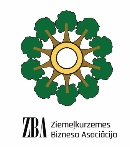 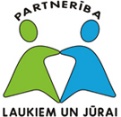 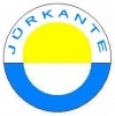 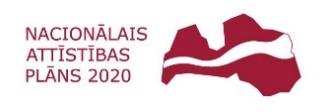 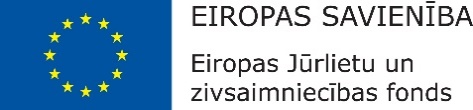 Atbalsta Zemkopības ministrija un Lauku atbalsta dienestsAtbalsta Zemkopības ministrija un Lauku atbalsta dienestsAtbalsta Zemkopības ministrija un Lauku atbalsta dienestsAtbalsta Zemkopības ministrija un Lauku atbalsta dienestsAtbalsta Zemkopības ministrija un Lauku atbalsta dienestsAtbalsta Zemkopības ministrija un Lauku atbalsta dienests8:05Izbraukšana no Salacgrīvas vidusskolas11:00 – 11:40Lapmežciema novada muzejs (Piekrastes zvejnieku dzīves iepazīšana aizgājušā laika skatījumā)12:00-13:00Kaņiera lagūnas ezera dabas vērtību iepazīšana13:30-16:00Zv/ S “Dieniņas” (Stāsti par Baltijas jūras zivīm, zvejnieka dzīvi, aktivitātes, zivju zupa)